Hyaluron Lift-up MascaraSilné vějířovité řasy už po jedné aplikaci!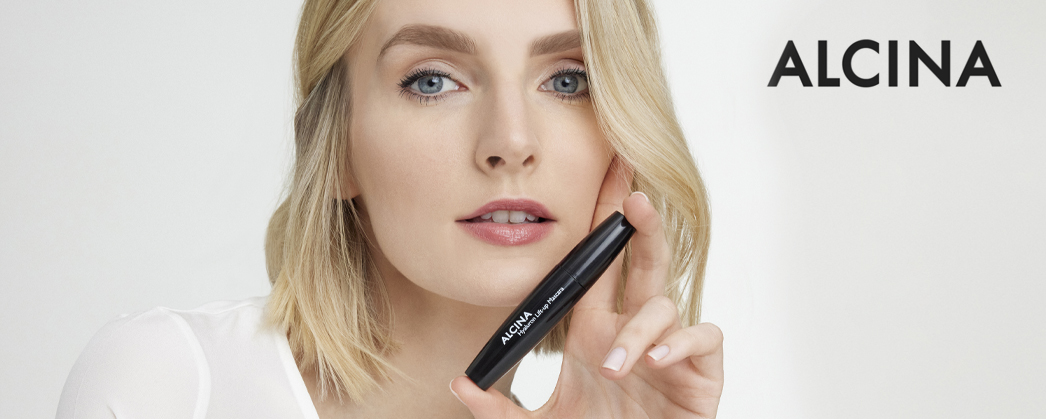 Víte, jaký je nejprodávanější produkt dekorativní kosmetiky? Řasenka! ALCINA představuje Hyaluron Lift-up Mascaru, která má nejen dekorační charakter, ale i skvělé pečující vlastnosti, díky obsažené kyselině hyaluronové. Kromě této novinky má ALCINA i řasenky specializující se na objem, výrazné prodloužení nebo přirozený vzhled.Hyaluron Lift-up Mascara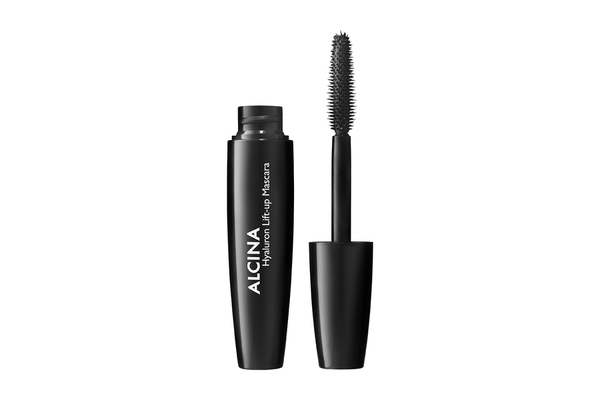 Zajistí objemné a výrazné řasy. Inovativní kartáček precizně natočí kratší, jemnější i dlouhé řasy. Už po jedné aplikaci je patrný silný vějířovitý efekt. Obsahuje kyselinu hyaluronovou, která řasy vyhlazuje.Doporučená prodejní cena: 410 Kč/ 15 €Řasenky ALCINAWonder Volume Mascara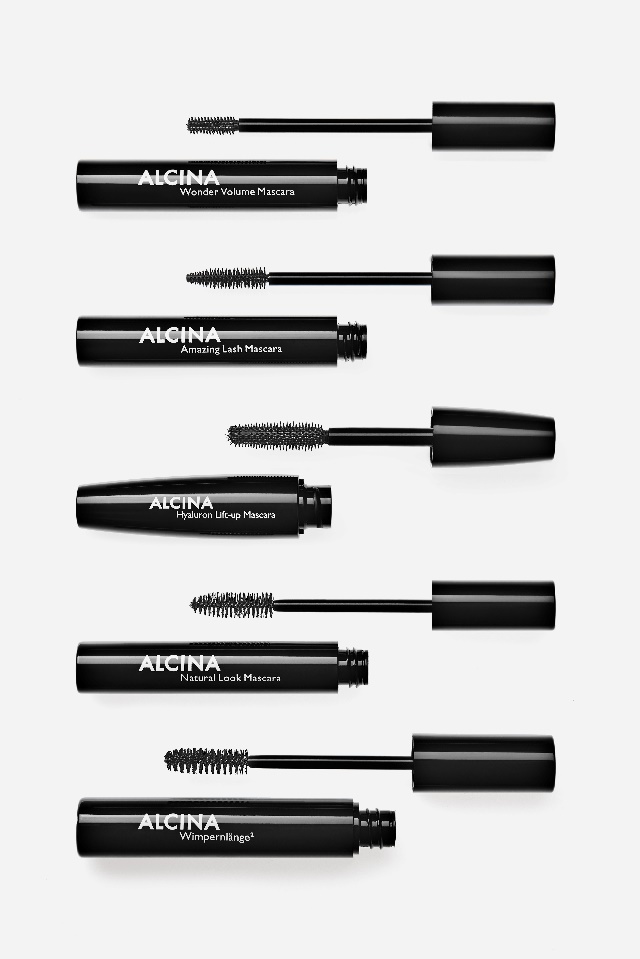 Objemová řasenka vytvaruje každou řasu zvlášť. Zajistí maximální hustotu a objem. Je vhodná i pro krátké a jemné řasy.Amazing Lash MascaraProdlužující řasenka řasy perfektně odděluje a zvýrazňuje. Flexibilní plastový kartáček zajistí krásný tvar a viditelné nadzvednutí.NOVINKA: Hyaluron Lift-up MascaraŘasenka natočí jemné, kratší i dlouhé řasy. Má dekorační i pečující charakter. Kyselina hyaluronová řasy pěstí.Natural Look MascaraŘasenka pro přirozený objem precizně natočí a zvýrazní i jemné a krátké řasy. Decentně obarví a zintenzivní pohled.WimpernlängeŘasenka pro dlouhé řasy má vysokou pigmentaci. Super měkký kartáček zajistí příjemné nanášení. Nerozmazává se, nedrolí a řasy neslepuje.K dostání v salonech spolupracujících se značkou ALCINA.